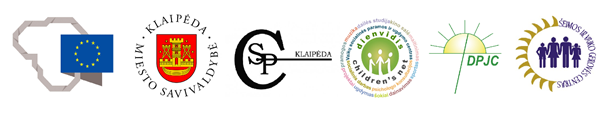 PROJEKTO “KOMPLEKSINĖS PASLAUGOS ŠEIMAI KLAIPĖDOS MIESTE” GEGUŽĖS MĖNESIO VEIKLOSPaslaugos nemokamos, skirtos kiekvienai šeimai!Individualios psichologo konsultacijos vyksta Darželio g. 11, Debreceno g. 41, Žilvičių g 22 Klaipėdoje. Registracija tel. nr. 863031442, e.p. paslaugosklaipedoje@gmail.com.Trumpalaikės vaikų priežiūros paslauga. 3-7 metų vaikų priežiūra iki 4 val. VšĮ Socialinių paslaugų informacijos centras, Giraitės g. 2, registracija tel. nr. 86 70 66301. LPF „Dienvidis“, Žilvičių g 22 , registracija tel. nr. 86 71 86785.Individualios teisinės konsultacijos. Registracija ir išsamesnė informacija tel. Nr. +37060232049.Mediacijos paslaugos. Mediacija – tai alternatyvus, savanoriškas, konfidencialaus pobūdžio konfliktų sprendimo procesas, kuriame vienas ar keli nepriklausomi, nešališki asmenys – mediatorius arba mediatoriai, padeda konfliktuojančioms šalims pasiekti priimtiniausią konflikto sprendimą, neperžengiant galiojančių, imperatyvių įstatymų normų, viešosios tvarkos ribų. Registracija tel. nr.86 71 86785, mediatorė – Kristina Martinkienė.Savitarpio paramos ir pagalbos grupė suaugusiems, išgyvenantiems sunkumus tarpasmeniniuose santykiuose. Grupėje laukiami asmenys, kurių santykis su partneriu, vaikais ar tėvais yra sudėtingas ir keliantis iššūkius. Grupė – tai saugi erdvė santykiams išgyventi, suprasti ir juos keisti. Grupė vyks gegužės 3, 10 d.  18:00-21:00 val. Psichologė Agnė Liulytė, registracija tel. nr.  86 26 83749, Darželio g. 11.Terapinė grupė suaugusiems. Grupė skirta suaugusiems, susiduriantiems su gyvenimo sunkumais, norintiems skirti laiko sau, geriau suprasti save bei kitus ir pažvelgti į save iš šalies. Užsiėmimai vyks gegužės 8 d. 18:00-21:00 val., Darželio g. 11, registracija tel. nr. 86 26 83749.Grupė, patyrusiems netektį. Grupė skirta suaugusiems, patyrusiems netektį-  darbo netekimą, skyrybas, turto ar draugų praradimą. Grupė vyks gegužės 3, 10, 17, 24, 31 d. 17:30-19:30 val. Psichologė Nadiežda Šašilkina registracija tel. nr. 86 45 47708, Debreceno g. 41.Aukime kartu su muzika – ankstyvasis muzikinis lavinimas patiems mažiausiems. Šiems užsiėmimams nebūtina turėti nei muzikinio išsilavinimo, nei išlavinto balso – pakanka tik noro. Muzikiniai žaidimai su mažais vaikais - nuostabus jų lavinimo būdas. Užsiėmimai vyks gegužės 3, 8, 10, 15, 17, 22, 24, 29, 31 d. 11:30-13:00 val. registracija tel. nr. 86 71 86785, Žilvičių g 22.Šeimos įgūdžių ugdymo paskaitos gegužės 2, 9, 16, 23, 30 d. 09:00-11:00 val. Psichologė R. Zinkevičienė, registracija tel. 8 46 342253, Debreceno 41. Mergaičių grupės užsiėmimai „Galimybių skrynelė“ (7-10 m.). Užsiėmimai vyks: gegužės 2, 8, 9, 15, 16, 22, 23, 29, 30 d. 16:00-18:00 val.Mokymai "Darbo ir šeimos vaidmenų derinimas". Šie užsiėmimai skirti savęs, kaip vyro/moters, tėvo/ mamos ir darbuotojo/specialisto pažinimui ir kt. vaidmenų pažinimui. Grupės metu tėvai turės galimybę geriau pažinti ir suprasti save, didinti suvokimą apie savo ir savo vaikų poreikius, pažvelgti į problemas nauju žvilgsniu, tapti drąsesniais, labiau savimi pasitikinčiais bei patirti bendrumo ir artumo su kitais grupės dalyviais jausmą. Tai proga vėl iš naujo atrasti ir priimti save. Grupė vyks gegužės 4, 11, 18, 25 d.  09:00-11:00 val. Psichologė A. Žiobakienė,  registracija  tel. nr., 8 46 342253; Debreceno 41. Sąmoningos tėvystės mokymai. Grupė skirta tėvams, norintiems kurti artimą, šiltą ir ugdantį ryšį su savo vaiku ar paaugliu. Mokymai vyks gegužės 19, 26 d. 09.00-18.00 val. Darželio g. 11, registracija, e.p. samoninga.tevyste@gmail.com.Seminarų ciklas “Laimingi tėvai – laimingi vaikai” gegužės 12 d. (09:00-18:00 val.), 13 d. (09:00-14:00 val.) Darželio g. 11, registracija tel. nr. 860898232, e.p. rasa.jokubaite@gmail.com.Seminarų ciklas  “Vaikų pozityvaus elgesio formavimo principai” gegužės 4, 5, 6 d. 09:00-18:00 val. Darželio g. 11, registracija tel. nr. 864584661.Šeimos įgūdžių paskaitos. Mokymai vyks gegužės 3, 10, 17, 24, 31 d. 9:00-11:00 val. Psichologė D. Bortnikienė registracija tel. nr. 8 685 45850, Debreceno 41.Mokymai "Poroms auginančioms skirtingo amžiaus vaikus". Mokymai vyks gegužės 8, 15, 22, 29 d. 15:00-17:00 val. Psichologė N. Šašilkina registracija tel. nr. 86 45 47708, Debreceno 41.Užsiėmimai nėščiosioms. Kviečiamos besilaukiančios mamas ir jų partneriai į susitikimus, kurių metu bus ruošiamasi Gimtadieniui. Užsiėmimus veda dula, kuri padeda mamoms ir jų šeimoms pasiruošti Gimtadieniui, bei pirmais mėnesiams gimus kūdikiui.  Susitikimai vyks balandžio  9,16, 23, 30 d., 10:00 – 12:00 val. Susitikimų dažnumas gali keistis, jei susirinkusi grupė nuspręs kitaip (pvz., 2 kartus per savaitę).Daugiau informacijos: BĮ Klaipėdos šeimos ir vaiko gerovės centras. Debreceno g. 48, tel. Nr. 8 63031442, e.p. paslaugosklaipedoje@gmail.comwww.seimaiklaipedoje.lt